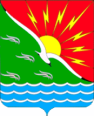 СОВЕТ ДЕПУТАТОВМУНИЦИПАЛЬНОГО ОБРАЗОВАНИЯЭНЕРГЕТИКСКИЙ ПОССОВЕТ НОВООРСКОГО РАЙОНА ОРЕНБУРГСКОЙ ОБЛАСТИР Е Ш Е Н И Е23.12.2019                          п. Энергетик                                   № 318О внесении изменений и дополненийв решение Совета депутатов муниципальногообразования Энергетикский поссоветНовоорского района Оренбургской областиот 17.12.2018 г.  № 249 «О бюджете муниципального образованияЭнергетикский поссовет Новоорского районаОренбургской области на 2019 годи плановый период 2020-2021 годовВ  соответствии  со  статьей  52 Федерального закона от 06 октября 2003г. № 131-ФЗ «Об общих принципах организации местного самоуправления в Российской Федерации», руководствуясь статьями 22, 27, 52 Устава муниципального образования Энергетикский поссовет Новоорского района  Оренбургской области, Совет депутатов муниципального образования Энергетикский поссовет Новоорского района Оренбургской области,Р Е Ш И Л:В решение Совета депутатов муниципального образования Энергетикский поссовет Новоорского района Оренбургской области от 17.12.2018г. № 249 «О бюджете муниципального образования    Энергетикский поссовет Новоорского района Оренбургской области на 2019 год и плановый период 2020-2021 годов» (далее по тексту Решение) внести следующие изменения:1.1. В пункте 1:	- сочетание «в сумме47 045 039,07рублей» заменить на сочетание «в сумме 46 535 039,07  рублей»;- сочетание «в сумме 48 892 551,54  рублей» заменить на сочетание «в сумме 51 182 551,54  рублей»;- Прогнозируемый дефицит бюджета муниципального образования Энергетикский поссовет на 2019 год в сумме 4 647 512,47 рублей;1.2. Приложения № 1, №5, № 6, № 9 к Решению изложить  в новой  редакции  согласно приложениям № 1 , №2, № 3, №4к настоящему решению.2.Установить, что настоящее решение вступает в силу после его обнародования.3.Контроль за исполнением решения возложить на комиссию  по  бюджету, экономике, поселковому хозяйству и муниципальной собственности.Исполняющий обязанности                               Исполняющий полномочияпредседателя Совета депутатов                         главы муниципальногомуниципального образования                            образования                                                           Энергетикский поссовет                                     Энергетикский поссовет      ______________    В.В. Рязанов                     ______________  Е.В. КиселёвИсполняющий обязанности                               Исполняющий полномочияпредседателя Совета депутатов                         главы муниципальногомуниципального образования                            образования                                                           Энергетикский поссовет                                     Энергетикский поссовет      ______________    В.В. Рязанов                   ________________  Е.В. КиселёвРаспределение бюджетных ассигнований бюджета поселения на 2019 год и муниципального образования Энергетикский поссовет, разделам, подразделам, группам и подгруппам видов расходов классификации расходов (руб.)Исполняющий обязанности                                   Исполняющий полномочияпредседателя Совета депутатов                             главы муниципальногомуниципального образования                                образования   Энергетикский поссовет                                     Энергетикский поссовет      ______________    В.В. Рязанов                         ________________  Е.В. КиселёвПриложение №1 Приложение №1 Приложение №1 Приложение №1 Приложение №1 Приложение №1 Приложение №1 к  решению Совета депутатов Энергетикский поссовет Новоорского района Оренбургской области к  решению Совета депутатов Энергетикский поссовет Новоорского района Оренбургской области к  решению Совета депутатов Энергетикский поссовет Новоорского района Оренбургской области к  решению Совета депутатов Энергетикский поссовет Новоорского района Оренбургской области к  решению Совета депутатов Энергетикский поссовет Новоорского района Оренбургской области к  решению Совета депутатов Энергетикский поссовет Новоорского района Оренбургской области к  решению Совета депутатов Энергетикский поссовет Новоорского района Оренбургской области  "О внесении изменений и дополнений в решение Совета депутатов муниципального образования Энергетикский поссовет Новоорского района Оренбургской области от 17.12.2018г. № 249 «О  бюджете муниципального образования Энергетикский поссовет Новоорского района Оренбургской области  на 2019 год и плановый период 2020-2021 годов" от     23.12.2019 № 318 "О внесении изменений и дополнений в решение Совета депутатов муниципального образования Энергетикский поссовет Новоорского района Оренбургской области от 17.12.2018г. № 249 «О  бюджете муниципального образования Энергетикский поссовет Новоорского района Оренбургской области  на 2019 год и плановый период 2020-2021 годов" от     23.12.2019 № 318 "О внесении изменений и дополнений в решение Совета депутатов муниципального образования Энергетикский поссовет Новоорского района Оренбургской области от 17.12.2018г. № 249 «О  бюджете муниципального образования Энергетикский поссовет Новоорского района Оренбургской области  на 2019 год и плановый период 2020-2021 годов" от     23.12.2019 № 318 "О внесении изменений и дополнений в решение Совета депутатов муниципального образования Энергетикский поссовет Новоорского района Оренбургской области от 17.12.2018г. № 249 «О  бюджете муниципального образования Энергетикский поссовет Новоорского района Оренбургской области  на 2019 год и плановый период 2020-2021 годов" от     23.12.2019 № 318 "О внесении изменений и дополнений в решение Совета депутатов муниципального образования Энергетикский поссовет Новоорского района Оренбургской области от 17.12.2018г. № 249 «О  бюджете муниципального образования Энергетикский поссовет Новоорского района Оренбургской области  на 2019 год и плановый период 2020-2021 годов" от     23.12.2019 № 318 "О внесении изменений и дополнений в решение Совета депутатов муниципального образования Энергетикский поссовет Новоорского района Оренбургской области от 17.12.2018г. № 249 «О  бюджете муниципального образования Энергетикский поссовет Новоорского района Оренбургской области  на 2019 год и плановый период 2020-2021 годов" от     23.12.2019 № 318 "О внесении изменений и дополнений в решение Совета депутатов муниципального образования Энергетикский поссовет Новоорского района Оренбургской области от 17.12.2018г. № 249 «О  бюджете муниципального образования Энергетикский поссовет Новоорского района Оренбургской области  на 2019 год и плановый период 2020-2021 годов" от     23.12.2019 № 318ИСТОЧНИКИ ВНУТРЕННЕГО ФИНАНСИРОВАНИЯ ДЕФИЦИТА  БЮДЖЕТА МУНИЦИПАЛЬНОГО ОБРАЗОВАНИЯ ЭНЕРГЕТИКСКИЙ ПОССОВЕТ  НА 2019 ГОД  И ПЛАНОВЫЙ ПЕРИОД 2020-2021 ГОДОВ   (руб.)ИСТОЧНИКИ ВНУТРЕННЕГО ФИНАНСИРОВАНИЯ ДЕФИЦИТА  БЮДЖЕТА МУНИЦИПАЛЬНОГО ОБРАЗОВАНИЯ ЭНЕРГЕТИКСКИЙ ПОССОВЕТ  НА 2019 ГОД  И ПЛАНОВЫЙ ПЕРИОД 2020-2021 ГОДОВ   (руб.)ИСТОЧНИКИ ВНУТРЕННЕГО ФИНАНСИРОВАНИЯ ДЕФИЦИТА  БЮДЖЕТА МУНИЦИПАЛЬНОГО ОБРАЗОВАНИЯ ЭНЕРГЕТИКСКИЙ ПОССОВЕТ  НА 2019 ГОД  И ПЛАНОВЫЙ ПЕРИОД 2020-2021 ГОДОВ   (руб.)ИСТОЧНИКИ ВНУТРЕННЕГО ФИНАНСИРОВАНИЯ ДЕФИЦИТА  БЮДЖЕТА МУНИЦИПАЛЬНОГО ОБРАЗОВАНИЯ ЭНЕРГЕТИКСКИЙ ПОССОВЕТ  НА 2019 ГОД  И ПЛАНОВЫЙ ПЕРИОД 2020-2021 ГОДОВ   (руб.)ИСТОЧНИКИ ВНУТРЕННЕГО ФИНАНСИРОВАНИЯ ДЕФИЦИТА  БЮДЖЕТА МУНИЦИПАЛЬНОГО ОБРАЗОВАНИЯ ЭНЕРГЕТИКСКИЙ ПОССОВЕТ  НА 2019 ГОД  И ПЛАНОВЫЙ ПЕРИОД 2020-2021 ГОДОВ   (руб.)ИСТОЧНИКИ ВНУТРЕННЕГО ФИНАНСИРОВАНИЯ ДЕФИЦИТА  БЮДЖЕТА МУНИЦИПАЛЬНОГО ОБРАЗОВАНИЯ ЭНЕРГЕТИКСКИЙ ПОССОВЕТ  НА 2019 ГОД  И ПЛАНОВЫЙ ПЕРИОД 2020-2021 ГОДОВ   (руб.)ИСТОЧНИКИ ВНУТРЕННЕГО ФИНАНСИРОВАНИЯ ДЕФИЦИТА  БЮДЖЕТА МУНИЦИПАЛЬНОГО ОБРАЗОВАНИЯ ЭНЕРГЕТИКСКИЙ ПОССОВЕТ  НА 2019 ГОД  И ПЛАНОВЫЙ ПЕРИОД 2020-2021 ГОДОВ   (руб.)ИСТОЧНИКИ ВНУТРЕННЕГО ФИНАНСИРОВАНИЯ ДЕФИЦИТА  БЮДЖЕТА МУНИЦИПАЛЬНОГО ОБРАЗОВАНИЯ ЭНЕРГЕТИКСКИЙ ПОССОВЕТ  НА 2019 ГОД  И ПЛАНОВЫЙ ПЕРИОД 2020-2021 ГОДОВ   (руб.)№ кода№ кодаНаименование источникаНаименование источника2019 год2019 год2020 год2020 год2020 год2020 год2021 год2021 год2021 год2021 год000 01 00 00 00 00 0000 000000 01 00 00 00 00 0000 000ИСТОЧНИКИ ВНУТРЕННЕГО ФИНАНСИРОВАНИЯ ДЕФИЦИТОВ БЮДЖЕТОВИСТОЧНИКИ ВНУТРЕННЕГО ФИНАНСИРОВАНИЯ ДЕФИЦИТОВ БЮДЖЕТОВ4 647 512,474 647 512,47000 01 03 00 00 00 0000 000000 01 03 00 00 00 0000 000Бюджетные кредиты от других бюджетов бюджетной системы Российской ФедерацииБюджетные кредиты от других бюджетов бюджетной системы Российской Федерации2 800 000,002 800 000,00000 01 03 00 00 00 0000 700000 01 03 00 00 00 0000 700Получение бюджетных кредитов от других бюджетов бюджетной системы Российской Федерации в валюте Российской ФедерацииПолучение бюджетных кредитов от других бюджетов бюджетной системы Российской Федерации в валюте Российской Федерации2 800 000,002 800 000,00000 01 03 00 00 10 0000 710000 01 03 00 00 10 0000 710Получение  кредитов от других бюджетов бюджетной системы Российской Федерации бюджетами муниципальных районов в валюте Российской ФедерацииПолучение  кредитов от других бюджетов бюджетной системы Российской Федерации бюджетами муниципальных районов в валюте Российской Федерации2 800 000,002 800 000,00000 01 03 00 00 00 0000 800000 01 03 00 00 00 0000 800Погашение бюджетных кредитов, полученных от других бюджетов бюджетной системы Российской Федерации в валюте Российской ФедерацииПогашение бюджетных кредитов, полученных от других бюджетов бюджетной системы Российской Федерации в валюте Российской Федерации000 01 03 00 00 10 0000 810000 01 03 00 00 10 0000 810Погашение бюджетами муниципальных районов кредитов от других бюджетов бюджетной системы Российской Федерации в валюте Российской ФедерацииПогашение бюджетами муниципальных районов кредитов от других бюджетов бюджетной системы Российской Федерации в валюте Российской Федерации000 01 05 00 00 00 0000 000000 01 05 00 00 00 0000 000Изменение остатков средств на счетах по учету средств бюджетаИзменение остатков средств на счетах по учету средств бюджета4 647 512,474 647 512,47000 01 05 00 00 00 0000 500000 01 05 00 00 00 0000 500Увеличение остатков средств бюджетовУвеличение остатков средств бюджетов-46 535 039,07-46 535 039,07000 01 05 02 00 00 0000 500000 01 05 02 00 00 0000 500Увеличение прочих остатков средств бюджетовУвеличение прочих остатков средств бюджетов-46 535 039,07-46 535 039,07000 01 05 02 01 00 0000 510000 01 05 02 01 00 0000 510Увеличение прочих остатков денежных средств бюджетовУвеличение прочих остатков денежных средств бюджетов-46 535 039,07-46 535 039,07000 01 05 02 01 10 0000 510000 01 05 02 01 10 0000 510Увеличение прочих остатков денежных средств бюджетов поселенийУвеличение прочих остатков денежных средств бюджетов поселений-46 535 039,07-46 535 039,07000 01 05 00 00 00 0000 600000 01 05 00 00 00 0000 600Уменьшение остатков средств бюджетаУменьшение остатков средств бюджета51 182 551,5451 182 551,54000 01 05 02 00 00 0000 600000 01 05 02 00 00 0000 600Уменьшение прочих остатков средств бюджетовУменьшение прочих остатков средств бюджетов51 182 551,5451 182 551,54000 01 05 02 01 00 0000 610000 01 05 02 01 00 0000 610Уменьшение прочих остатков денежных средств бюджетовУменьшение прочих остатков денежных средств бюджетов51 182 551,5451 182 551,54000 01 05 02 01 10 0000 610000 01 05 02 01 10 0000 610Уменьшение прочих остатков денежных средств бюджетов поселенийУменьшение прочих остатков денежных средств бюджетов поселений51 182 551,5451 182 551,54Приложение №2 к решению Совета депутатов Энергетикского поссовета Новоорского районаОренбургской области "О внесении изменений и дополнений  в решение Совета депутатов муниципального образования Энергетикский поссовет  Новоорского района Оренбургской области от  17.12.2018г. № 249 «О  бюджете муниципального образования Энергетикский поссовет Новоорского района                                                                                                                                                         Оренбургской области  на 2019 год и плановый  период 2020-2021 годов" от     23.12.2019 № 318Исполняющий обязанности                              Исполняющий полномочияпредседателя Совета депутатов                        главы муниципальногомуниципального образования                           образования      Энергетикский поссовет                                   Энергетикский поссовет      ______________    В.В. Рязанов                   ________________  Е.В. КиселёвПриложение № 3к решению Совета депутатов Энергетикского поссовета Новоорского районаОренбургской области "О внесении изменений и дополнений  в решение Совета депутатов муниципального образования Энергетикский поссовет  Новоорского района Оренбургской области от  17.12.2018г. № 249 «О  бюджете муниципального образования Энергетикский поссовет Новоорского района                                                                                                                                                         Оренбургской области  на 2019 год и плановый  период 2020-2021 годов" от     23.12.2019 № 318Приложение № 3к решению Совета депутатов Энергетикского поссовета Новоорского районаОренбургской области "О внесении изменений и дополнений  в решение Совета депутатов муниципального образования Энергетикский поссовет  Новоорского района Оренбургской области от  17.12.2018г. № 249 «О  бюджете муниципального образования Энергетикский поссовет Новоорского района                                                                                                                                                         Оренбургской области  на 2019 год и плановый  период 2020-2021 годов" от     23.12.2019 № 318НаименованиеКоды Ведомственной классификацииКоды Ведомственной классификацииКоды Ведомственной классификацииКоды Ведомственной классификацииКоды Ведомственной классификации2019 год Пояснительная запискаПояснительная записка2019 год с изменениями2020 год 2021 год Наименованиеструктура расходовразделподразделцелевая статьявид расхода2019 год Увеличение,уменьшение расходной частиПередвижка2019 год с изменениями2020 год 2021 год 123456789101112Общегосударственные вопросы1120100000000000000018 579 037,28  2 800 000,00  0,00  21 379 037,28  13 903 869,82  13 870 759,61  Муниципальная программа «Управление муниципальными финансами  Муниципального образования Энергетикский поссовет Новоорского района Оренбургской области на 2019-2023 годы» 112010000013431255,162800000,000,0016 231 255,16  10763073,0010763073,00Основное мероприятие "Финансирование расходов на содержание высшего должностного лица субъекта Российской Федерации и муниципального образования"112010207002000000001222907,000,000,001 222 907,00  1110907,001110907,00Расходы на содержание главы муниципального образования Энергетикский поссовет112010207002000100001222907,000,000,001 222 907,00  1110907,001110907,00Глава  муниципального образования112010207002000100001222907,000,000,001 222 907,00  1110907,001110907,00Расходы на выплату персоналу государственных (муниципальных) органов112010207002000101201222907,001 222 907,00  1110907,001110907,00Уплата налогов,сборов и иных платежей112010207002000108500,00  Основное мероприятие "Финансирование расходов на содержание законодательных (представительных) органов государственной власти и представительных органов муниципальных образований"1120103070030001000088000,000,000,0088 000,00  88000,0088000,00Расходы на содержание представительного органа муниципального образования  Энергетикский поссовет1120103070030001000088000,000,000,0088 000,00  88000,0088000,00Депутаты представительного органа муниципального образования1120103070030001000088000,000,000,0088 000,00  88000,0088000,00Иные закупки товаров, работ и услуг для обеспечения государственных (муниципальных) нужд1120103070030001024088000,0088 000,00  88000,0088000,00Основное мероприятие "Финансирование расходов на содержание высших исполнительных органов государственной власти субъектов Российской Федерации, местных администраций112010407004000000009310329,560,000,009 310 329,56  9564166,009564166,00Расходы на содержание центрального аппарата муниципального образования Энергетикский поссовет112010407004000100009310329,560,000,009 310 329,56  9564166,009564166,00Центральный аппарат112010407004000100009310329,560,000,009 310 329,56  9564166,009564166,00Расходы на выплату персоналу государственных (муниципальных) органов112010407004000101205771966,005 771 966,00  5711266,005711266,00Иные закупки товаров, работ и услуг для обеспечения государственных (муниципальных) нужд112010407004000102403421063,560,000,003 421 063,56  3562900,003562900,00Исполнение судебных актов112010407004000108300,00  Уплата налогов,сборов и иных платежей11201040700400010850117300,00117 300,00  290000,00290000,00Исполнение судебных актов112011307004000208302810018,602800000,005 610 018,60  Выполнение части полномочий муниципальным районам по решению вопросов местного значения поселений в сфере архитектуры и градостроительства11201040000000000000105493,000,000,00105 493,00  0,000,00Непрограммное направление расходов местного бюджета по передаваемым полномочиям11201048100000000000105493,000,000,00105 493,00  0,000,00Осуществление полномочий поселений в соответствии с заключенными соглашениями за счет средств,передаваемых из бюджетов поселений11201048120000000000105493,000,000,00105 493,00  0,000,00Выполнение части полномочий муниципальным районом по решению вопросов местного значения поселений в сфере архитектуры и градостроительства11201048120060020540105493,00105 493,00  Выполнение части полномочий муниципальным районом по решению вопросов местного значения поселений по осуществлению мер по противодействию коррупции в границах поселения в отношении муниципальных служащих11201040000000000000500,000,000,00500,00  Непрограммное направление расходов местного бюджета по передаваемым полномочиям11201048100000000000500,000,000,00500,00  Осуществление полномочий поселений в соответствии с заключенными соглашениями за счет средств,передаваемых из бюджетов поселений11201048120000000000500,000,000,00500,00  Выполнение части полномочий муниципальным районом по решению вопросов местного значения поселений по осуществлению мер по противодействию коррупции в границах поселения в отношении муниципальных служащих11201048120060070540500,00500,00  Муниципальная программа " Развитие муниципальной службы в  Муниципальном образовании Энергетикский поссовет Новоорского района Оренбургской области на 2019-2023гг."1120104110000000000090600,980,000,0090 600,98  51244,8232494,61Основное мероприятие "Обучение и повышение квалификации муниципальных служащих Муниципального образования Энергетикский поссовет"1120104110010000000090600,980,000,0090 600,98  51244,8232494,61Расходы на обучение и повышение квалификации муниципальных служащих Муниципального образования Энергетикский поссовет1120104110010001000090600,980,000,0090 600,98  51244,8232494,61Иные закупки товаров, работ и услуг для обеспечения государственных (муниципальных) нужд1120104110010001024090600,9890 600,98  51244,8232494,61Основное мероприятие "О почетном звании "Почетный гражданин муниципального образования Энергетикский поссовет Новоорского района Оренбургской области"1120104110020000000040000,000,0040 000,00  Расходы на выплаты почетному гражданину муниципального образования Энергетикский поссовет Новоорского района Оренбургской области1120104110020001000040000,000,0040 000,00  Премии и гранты1120104110020001035040000,000,0040 000,00  Обеспечение деятельности финансовых, налоговых и таможенных органов и органов финансового (финансово-бюджетного) надзора11201060000000000000291300,000,000,00291 300,00  0,000,00Непрограммное направление расходов местного бюджета по передаваемым полномочиям11201068100000000000291300,000,000,00291 300,00  0,000,00Выполнение части полномочий муниципальным районам по решению вопросов местного значения поселений в части содержания контрольно-ревизионной комиссии органов местного самоуправления11201068120000000000291300,000,000,00291 300,00  0,000,00Контрольно-ревизионная комиссия11201068120060010540290800,00290 800,00  Осуществление внутреннего муниципального финансового контроля11201068120060050540500,00500,00  Резервные фонды 1120111000000000000050000,000,000,0050 000,00  50000,0050000,00Непрограммное направление расходов местного бюджета1120111820000000000050000,000,000,0050 000,00  50000,0050000,00Резервные  фонды местных администраций1120111824000000000050000,000,000,0050 000,00  50000,0050000,00Резервный  фонд за счет средств поселений1120111821004001000050000,000,000,0050 000,00  50000,0050000,00Резервные средства1120111821004001087050000,0050 000,00  50000,0050000,00Другие общегосударственные вопросы112011300000000000004609888,140,000,004 609 888,14  3039552,003025192,00Муниципальная программа "Содержание муниципального имущества муниципального образования Энергетикский поссовет Новоорского района Оренбургской области на 2019-2023гг."112011302000000000003947720,190,000,003 947 720,19  3014332,003014332,00Основное мероприятие "Выполнение мероприятий по содержанию муниципального имущества муниципального образования Энергетикский поссовет "112011302001000000003947720,190,000,003 947 720,19  3014332,003014332,00Направление расходов на содержание  муниципального имущества муниципального образования Энергетикский поссовет112011302001000100003947720,190,000,003 947 720,19  3014332,003014332,00Иные закупки товаров, работ и услуг для обеспечения государственных (муниципальных) нужд112011302001000102403947720,193 947 720,19  3014332,003014332,00Муниципальная программа "Оформление права собственности на муниципальное имущество Муниципального образования Энергетикский поссовет Новоорского района Оренбургской области на 2018-2020 гг."1120113010000000000077920,000,000,0077 920,00  18720,006360,00Основное мероприятие "Проведение инвентаризации и оформление документов на объекты муниципального имущества Муниципального образования Энергетикский поссовет"1120113010010000000077920,000,000,0077 920,00  18720,006360,00Расходы на проведение инвентаризации и оформление документов на объекты муниципального имущества Муниципального образования Энергетикский поссовет"1120113010010001000077920,000,000,0077 920,00  18720,006360,00Иные закупки товаров, работ и услуг для обеспечения государственных (муниципальных) нужд1120113010010001024077920,0077 920,00  18720,006360,00Муниципальная программа "Энергосбережение и повышение эффективности  Муниципального образования Энергетикский поссовет  на 2019-2023 годы"1120113160000000000036000,000,000,0036 000,00  6500,004500,00Основное мероприятие "Проведение мероприятий по энергосбережению и повышению эффективности  Муниципального образования Энергетикский поссовет  на 2017-2021 годы"1120113160010000000036000,000,000,0036 000,00  6500,004500,00Расходы на проведение мероприятий по энергосбережению и повышению эффективности  Муниципального образования Энергетикский поссовет  на 2019-2023 годы1120113160010001000036000,000,000,0036 000,00  6500,004500,00Иные закупки товаров, работ и услуг для обеспечения государственных (муниципальных) нужд1120113160010001024036000,000,0036 000,00  6500,004500,00Непрограмное направление расходов местного бюджета11201138200000000000548247,950,000,00548 247,95  Исполнение судебных актов муниципальным образованием11201138230000000000548247,950,000,00548 247,95  Расходы на исполнение судебных актов11201138230010030000548247,950,000,00548 247,95  Иные закупки товаров, работ и услуг для обеспечения государственных (муниципальных) нужд11201138230010030240421382,71421 382,71  Исполнение судебных актов11201138230010030830126865,24Национальная оборона11202000000000000000449684,000,000,00449 684,00  449684,00449684,00Мобилизационная и вневойсковая подготовка11202030000000000000449684,000,000,00449 684,00  449684,00449684,00Непрограммные мероприятия за счет субсидий из федерального бюджета11202038300000000000449684,000,000,00449 684,00  449684,00449684,00Осуществление первичного воинского учета на территориях, где отсутствуют военные комиссариаты11202038300051180000449684,000,000,00449 684,00  449684,00449684,00Расходы на выплату персоналу государственных (муниципальных) органов11202038300051180120447910,07447 910,07  449684,00449684,00Иные закупки товаров, работ и услуг для обеспечения государственных (муниципальных) нужд112020383000511802401773,931 773,93  Уплата налогов,сборов и иных платежей112020383000511808500,00  Национальная безопасность и правоохранительная деятельность11203000000000000000752040,400,000,00752 040,40  638366,09661322,56Органы юстиции1120304000000000000044454,000,000,0044 454,00  44454,0044454,00Непрограммные мероприятия за счет субсидий из федерального бюджета1120304830000000000044454,000,000,0044 454,00  44454,0044454,00Государственная регистрация актов гражданского состояния1120304830005930000044454,000,000,0044 454,00  44454,0044454,00Расходы на выплату персоналу государственных (муниципальных) органов1120304830005930012027619,1927 619,19  Иные закупки товаров, работ и услуг для обеспечения государственных (муниципальных) нужд1120304830005930024016834,8116 834,81  44454,0044454,00Обеспечение пожарной безопасности11203100000000000000572142,400,000,00572 142,40  573912,09596868,56Муниципальная программа "Обеспечение пожарной безопасности,ликвидация и предупреждение чрезвычайных ситуаций на территории Муниципального образования Энергетикский поссовет Новоорского района Оренбургской областина 2019-2023 гг."11203100300000000000572142,400,000,00572 142,40  573912,09596868,56Основное мероприятие "Обеспечение пожарной безопасности на территории поселения"11203100300100000000422142,400,000,00422 142,40  411672,09428138,96Направление расходов на обеспечение пожарной безопасности11203100300100010000422142,400,000,00422 142,40  411672,09428138,96Иные закупки товаров, работ и услуг для обеспечения государственных (муниципальных) нужд11203100300100010240422142,40422 142,40  411672,09428138,96Основное мероприятие "Подготовка к противопаводковым  мероприятиям в районе частного сектора п.Энергетик"11203100300200000000150000,000,000,00150 000,00  162240,00168729,60Направление расходов на противопаводковые мероприятия в районе частного сектора п.Энергетик11203100300200020000150000,000,000,00150 000,00  162240,00168729,60Иные закупки товаров, работ и услуг для обеспечения государственных (муниципальных) нужд11203100300200020240150000,00150 000,00  162240,00168729,60Другие вопросы в области национальной безопасности и правоохранительной деятельности11203140000000000000135444,000,000,00135 444,00  20000,0020000,00Муниципальная программа "Оказание поддержки гражданам и их объединениям,участвующим в охране общественного порядка,создание условий для деятельности народных дружин в муниципальном образовании Энергетикский поссовет Новоорского района Оренбургской области на 2019-2023 годы"11203141200000000000135444,000,000,00135 444,00  20000,0020000,00Основное мероприятие "Оказание поддержки гражданам и их объединениям,участвующим в охране общественного порядка,создание условий для деятельности народных дружин в муниципальном образовании Энергетикский поссовет" 11203141200100000000135444,000,000,00135 444,00  20000,0020000,00Направление расходов на  обеспечение форменной одеждой и знаками отличия11203141200100010000135444,000,000,00135 444,00  20000,0020000,00Иные закупки товаров, работ и услуг для обеспечения государственных (муниципальных) нужд11203141200100010240135444,00135 444,00  20000,0020000,00Национальная экономика112040000000000000009538473,870,000,009 538 473,87  4959035,003253232,00Дорожное хозяйство (дорожные фонды)112040900000000000009445417,870,000,009 445 417,87  4959035,003253232,00Муниципальная программа "Развитие сети дорог общего пользования местного значения муниципального образования Энергетикский поссовет  на 2019-2023 гг."112040904000000000009445417,870,000,009 445 417,87  4959035,003253232,00Основное мероприятие "Капитальный ремонт, ремонт и содержание  автомобильных дорог поселения и искусственных сооружений на них"112040904001000000009445417,870,000,009 445 417,87  4959035,003253232,00Софинансирование расходов по капитальному ремонту  и ремонту дорог общего пользования112040904001S04100002513081,450,000,002 513 081,45  1294026,000,00Иные закупки товаров, работ и услуг для обеспечения государственных (муниципальных) нужд112040904001S04102402513081,452 513 081,45  1294026,00Направление расходов по содержанию и ремонту  дорог общего пользования Муниципального образования Энергетикский поссовет112040904001000100003682874,550,000,003 682 874,55  3515009,003103232,00Иные закупки товаров, работ и услуг для обеспечения государственных (муниципальных) нужд112040904001000102403682874,550,003 682 874,55  3515009,003103232,00Основное мероприятие "Ремонт дорог Муниципального образования Энергшетикский поссовет"1120409040010Д0100003012448,070,000,003 012 448,07  Направление расходов по ремонту дорог Муниципального образования Энергетикский поссовет1120409040010Д0100003012448,070,000,003 012 448,07  Иные закупки товаров, работ и услуг для обеспечения государственных (муниципальных) нужд1120409040010Д0102443012448,073 012 448,07  Направление расходов  на  оплату услуг по разработке и проверке локально-сметных расчетов и на строительный надзор11204090400100020000237013,800,000,00237 013,80  150000,00150000,00Иные закупки товаров, работ и услуг для обеспечения государственных (муниципальных) нужд11204090400100020240237013,800,00237 013,80  150000,00150000,00Другие вопросы в области национальной экономики1120412000000000000093056,000,000,0093 056,00  0,000,00Муниципальная программа "Оформление права собственности на муниципальное имущество Муниципального образования Энергетикский поссовет Новоорского района Оренбургской области на 2019-2023 гг."1120412010000000000093056,000,000,0093 056,00  0,000,00Основное мероприятие "Проведение мероприятий по оформлению земельных участков Муниципального образования Энергетикский поссовет"1120412010020000000093056,000,000,0093 056,00  0,000,00Расходы на  проведение мероприятий по оформлению земельных участков Муниципального образования Энергетикский поссовет1120412010020002000093056,000,000,0093 056,00  0,000,00Иные закупки товаров, работ и услуг для обеспечения государственных (муниципальных) нужд1120412010020002024093056,0093 056,00  Жилищно-коммунальное хозяйство1120500000000000000013230342,53-510000,000,0012 720 342,53  12801279,397888300,74Коммунальное хозяйство112050200000000000006176740,06-510000,000,005 666 740,06  6200651,671132179,40Муниципальная программа "Модернизация объектов коммунальной инфраструктуры Муниципального образования  Энергетикский поссовет на 2019-2023 годы"112050205000000000006176740,06-510000,000,005 666 740,06  6200651,671132179,40Основное мероприятие "Инвестиции в реконструкцию теплосети п.Энергетик "112050205001000000000,000,000,000,00  200000,00200000,00Направление расходов на инвестиции в реконструкцию теплосети п.Энергетик112050205001000100000,000,000,000,00  200000,00200000,00Бюджетные инвестиции112050205001000104100,00  200000,00200000,00Основное мероприятие "Выполнение  мероприятий по разработке проектно - сметной документации,проведение государственной экспертизы смет и организация строительного контроля"11205020500200000000426782,000,000,00426 782,00  1017495,58132179,40Направление расходов на  разработку проектно - сметной документации,проведение государственной экспертизы смет и организацию строительного контроля11205020500200020000426782,000,000,00426 782,00  1017495,58132179,40Иные закупки товаров, работ и услуг для обеспечения государственных (муниципальных) нужд11205020500200020240426782,00426 782,00  1017495,58132179,40Основное мероприятие "Выполнение  мероприятий по содержанию и ремонту систем водоснабжения и водоотведения в п.Энергетик"112050205003000000001091351,560,000,001 091 351,56  0,000,00Направление расходов  по содержанию и ремонту систем водоснабжения и водоотведения в п.Энергетик112050205003000300001091351,560,000,001 091 351,56  0,000,00Иные закупки товаров, работ и услуг для обеспечения государственных (муниципальных) нужд112050205003000302401091351,561 091 351,56  Основное мероприятие "Выполнение  мероприятий по содержанию и ремонту тепловых сетей в п.Энергетик"11205020500400000000514079,210,000,00514 079,21  0,000,00Направление расходов  по содержанию и ремонту тепловых сетей в п.Энергетик11205020500400040000514079,210,000,00514 079,21  0,000,00Иные закупки товаров, работ и услуг для обеспечения государственных (муниципальных) нужд11205020500400040240514079,21514 079,21  Основное мероприятие "Мероприятия на проведение капитального ремонта наружного водоснабжения и наружных сетей канализации в п.Энергетик"112050205005000000000,000,000,000,00  3469731,000,00Направление расходов  на проведение капитального ремонта наружного водоснабжения и наружных сетей канализации в п.Энергетик112050205005000500000,000,000,000,00  3469731,000,00Иные закупки товаров, работ и услуг для обеспечения государственных (муниципальных) нужд112050205005000502400,00  3469731,00Основное мероприятие "Мероприятия  по закупке материалов к подготовке к осенне-зимнему периоду п.Энергетик"112050205006000000000,000,000,000,00  800000,00800000,00Направление расходов по  закупке материалов к подготовке к осенне-зимнему периоду п.Энергетик112050205006000600000,000,000,000,00  800000,00800000,00Иные закупки товаров, работ и услуг для обеспечения государственных (муниципальных) нужд112050205006000602400,00  800000,00800000,00Основное мероприятие "Выполнение  мероприятий по капитальному ремонту тепловых сетей в п.Энергетик"112050205007000000004129875,00-510000,000,003 619 875,00  Направление расходов  на капитальный  ремонт тепловой сети в п.Энергетик участок № 1,2,3.112050205007000100000,000,000,000,00  Иные закупки товаров, работ и услуг для обеспечения государственных (муниципальных) нужд112050205007000102400,00  Направление расходов  на капитальный  ремонт тепловой сети в п.Энергетик участок № 4.112050205007000200000,000,000,000,00  Иные закупки товаров, работ и услуг для обеспечения государственных (муниципальных) нужд112050205007000202400,00  Направление расходов  на капитальный  ремонт тепловой сети в п.Энергетик участок № 5,6.112050205007000300000,000,000,000,00  Иные закупки товаров, работ и услуг для обеспечения государственных (муниципальных) нужд112050205007000302400,00  Направление расходов  на капитальный  ремонт тепловой сети в п.Энергетик участок № 1,2,3,4,5,6.112050205007S04500004129875,00-510000,000,003 619 875,00  Иные закупки товаров, работ и услуг для обеспечения государственных (муниципальных) нужд112050205007S04502404129875,00-510000,003 619 875,00  Основное мероприятие "Мероприятия  по осуществлению технологического присоединения к электрическим сетям спортивного корта п.Энергетик"1120502050080000000014652,290,000,0014 652,29  Направление расходов на  осуществление технологического присоединения к электрическим сетям спортивного корта п.Энергетик1120502050080008000014652,290,000,0014 652,29  Иные закупки товаров, работ и услуг для обеспечения государственных (муниципальных) нужд1120502050080008024014652,2914 652,29  Основное мероприятие "Выполнение  мероприятий по капитальному ремонту наружных сетей канализации на участках от узла учета до врезки №1,от врезки №1 до врезки №2,от ФНС-1 до врезки №1  п.Энергетик"112050205009000000,000,000,000,00  713425,09Направление расходов  на капитальный  ремонт наружных сетей канализации на участках от узла учета до врезки №1,от врезки №1 до врезки №2,от ФНС-1 до врезки №1  п.Энергетик"112050205009000900,000,000,000,00  713425,09Иные закупки товаров, работ и услуг для обеспечения государственных (муниципальных) нужд112050205009000900,00  713425,09Благоустройство112050300000000000007053602,470,000,007 053 602,47  6600627,726756121,34Муниципальная программа "Благоустройство территории Муниципального образования Энергетикский поссовет на 2019-2023 гг."112050306000000000007053602,470,000,007 053 602,47  6600627,726756121,34Основное мероприятие "Прочие мероприятия по благоустройству Муниципального образования Энергетикский поссовет Новоорского района Оренбургской области"112050306001000000002001662,450,000,002 001 662,45  1467594,441505898,23Расходы на выполнение мероприятий по благоустройству территории муниципального образования112050306001000100002001662,450,000,002 001 662,45  1467594,441505898,23Иные закупки товаров, работ и услуг для обеспечения государственных (муниципальных) нужд112050306001000102402001662,452 001 662,45  1467594,441505898,23Основное мероприятие "Обеспечение  уличного освещения Муниципального образования Энергетикский поссовет Новоорского района Оренбургской области"112050306002000000003510600,020,000,003 510 600,02  3579753,283696943,11Направление расходов на оплату и материально-техническое обеспечение уличного освещения112050306002000200003510600,020,000,003 510 600,02  3579753,283696943,11Иные закупки товаров, работ и услуг для обеспечения государственных (муниципальных) нужд112050306002000202403510600,023 510 600,02  3579753,283696943,11Основное мероприятие "Озеленение территории  Муниципального образования Энергетикский поссовет Новоорского района Оренбургской области"112050306003000000001417440,000,000,001 417 440,00  1553280,001553280,00Расходы на выполнение мероприятий по озеленению территории муниципального образования112050306003000300001417440,000,000,001 417 440,00  1553280,001553280,00Иные закупки товаров, работ и услуг для обеспечения государственных (муниципальных) нужд112050306003000302401417440,001 417 440,00  1553280,001553280,00Муниципальная программа "Формирование комфортной городской среды муниципального образовани Энергетикский поссовет Новоорского района Оренбургской области на 2018-2022 гг."11205031500000000000123900,000,000,00123 900,00  0,000,00Основное мероприятие "Разработка проектно-сметной документации, проведение государственной экспертизы смет на благоустройство территории парка"11205031500100000000123900,000,000,00123 900,00  0,000,00Направление расходов наРазработка проектно-сметной документации, проведение государственной экспертизы смет на благоустройство территории парка11205031500100010000123900,000,000,00123 900,00  0,000,00Иные закупки товаров, работ и услуг для обеспечения государственных (муниципальных) нужд11205031500100010240123900,000,000,00123900,000,000,00Культура, кинематография 112080000000000000005721442,100,000,005 721 442,10  770675,80770675,80Культура112080100000000000005721442,100,000,005 721 442,10  770675,80770675,80Муниципальная программа "Развитие культуры на территории Муниципального образования Энергетикский поссовет Новоорского района Оренбургской области на 2019-2023 гг."112080108000000000005721442,100,000,005 721 442,10  770675,80770675,80Основное мероприятие "Сохранение и развитие  культуры в Муниципальном  образовании Энергетикский поссовет Новоорского района Оренбургской области"11208010800100000000780675,800,000,00780 675,80  770675,80770675,80 Направление расходов в сфере культуры 11208010800100010000780675,800,000,00780 675,80  770675,80770675,80Иные закупки товаров, работ и услуг для обеспечения государственных (муниципальных) нужд11208010800100010240780675,80780 675,80  770675,80770675,80Основное мероприятие "Выполнение части полномочий муниципальным районом по решению вопросов местного значения поселений в области культуры и библиотечного обслуживания»112080108002000000004940766,300,000,004 940 766,30  Направление расходов на межбюджетные трансферты112080108002600300004940766,300,000,004 940 766,30  Иные межбюджетные трансферты112080108002600305404940766,300,004 940 766,30  Социальная политика11210000000000000000430582,200,000,00430 582,20  371281,79371282,09Пенсионное обеспечение11210010000000000000430582,200,000,00430 582,20  371281,79371282,09Непрограммное направление расходов местного бюджета11210018200000000000430582,200,000,00430 582,20  371281,79371282,09Финансирование расходов на пенсионное обеспечение муниципальных служащих Муниципального образования Энергетикский поссовет Новоорского района Оренбургской области11210018230000000000430582,200,000,00430 582,20  371281,79371282,09Расходы на социальное обеспечение и иные выплаты населению Муниципального образования Энергетикский поссовет11210018230010080000430582,200,000,00430 582,20  371281,79371282,09Публичные нормативные социальные выплаты гражданам11210018230010080310430582,20430 582,20  371281,79371282,09Социальное обеспечение населения112100300000000000000,000,000,000,00  Муниципальная программа "Обеспечение жильем молодых семей в Муниципальном образовании Энергетикский поссовет Новоорского района Оренбургскойобластина 2019-2023 годы"112100314000000000000,000,000,000,00  Основное мероприятие "Осуществление полномочий поселений в соответствии с заключенными соглашениями за счет средств,передаваемых из бюджетов поселений"112100314002000000000,000,000,000,00  0,000,00Направление расходов на межбюджетные трансферты112100314002600400000,00  Иные межбюджетные трансферты112100314002600405400,00  Физическая культура и спорт11211000000000000000190949,160,000,00190 949,16  190949,16190949,16Массовый спорт11211020000000000000190949,160,000,00190 949,16  190949,16190949,16Муниципальная программа "Развитие физической культуры, спорта и здорового образа жизни на территории Муниципального образования Энергетикский поссовет Новоорского района Оренбургской области на 2019-2023 годы"11211021000000000000190949,160,000,00190 949,16  190949,16190949,16Основное мероприятие "Выполнение мероприятий по развитию физической культуры, спорта и здорового образа жизни Муниципального образования Энергетикский поссовет"11211021000100000000190949,160,000,00190 949,16  190949,16190949,16Направление расходов на мероприятия по физической культуре и спорту11211021000100010000190949,160,000,00190 949,16  190949,16190949,16Иные закупки товаров, работ и услуг для обеспечения государственных (муниципальных) нужд11211021000100010240190949,16190 949,16  190949,16190949,16Условно утвержденные расходы999990,000,000,000,00  292903,957404223,04Условно утвержденные расходы99999990,000,000,000,00  292903,957404223,04Условно утвержденные расходы999999999999999990,000,000,000,00  292903,957404223,04Условно утвержденные расходы999999999999999999990,00  292903,957404223,04ИТОГО48 892 551,54 2 290 000,00 0,00 51 182 551,54  34 378 045,00 34 860 429,00 Приложение № 4к решению Совета депутатов Энергетикский поссоветНовоорского района Оренбургской областиПриложение № 4к решению Совета депутатов Энергетикский поссоветНовоорского района Оренбургской областиПриложение № 4к решению Совета депутатов Энергетикский поссоветНовоорского района Оренбургской областиПриложение № 4к решению Совета депутатов Энергетикский поссоветНовоорского района Оренбургской областиПриложение № 4к решению Совета депутатов Энергетикский поссоветНовоорского района Оренбургской областиПриложение № 4к решению Совета депутатов Энергетикский поссоветНовоорского района Оренбургской областиПриложение № 4к решению Совета депутатов Энергетикский поссоветНовоорского района Оренбургской области«О внесении изменений и дополнений в решение Совета депутатов муниципального образования Энергетикский поссовет Новоорского района Оренбургской области от 17.12.2018 г. № 249"О  бюджете муниципального образования«О внесении изменений и дополнений в решение Совета депутатов муниципального образования Энергетикский поссовет Новоорского района Оренбургской области от 17.12.2018 г. № 249"О  бюджете муниципального образования«О внесении изменений и дополнений в решение Совета депутатов муниципального образования Энергетикский поссовет Новоорского района Оренбургской области от 17.12.2018 г. № 249"О  бюджете муниципального образования«О внесении изменений и дополнений в решение Совета депутатов муниципального образования Энергетикский поссовет Новоорского района Оренбургской области от 17.12.2018 г. № 249"О  бюджете муниципального образования«О внесении изменений и дополнений в решение Совета депутатов муниципального образования Энергетикский поссовет Новоорского района Оренбургской области от 17.12.2018 г. № 249"О  бюджете муниципального образования«О внесении изменений и дополнений в решение Совета депутатов муниципального образования Энергетикский поссовет Новоорского района Оренбургской области от 17.12.2018 г. № 249"О  бюджете муниципального образования«О внесении изменений и дополнений в решение Совета депутатов муниципального образования Энергетикский поссовет Новоорского района Оренбургской области от 17.12.2018 г. № 249"О  бюджете муниципального образованияЭнергетикский поссовет Новоорского района Оренбургской области на 2019 год и плановый период 2020-2021 годов" от 23.12.2019 №318Энергетикский поссовет Новоорского района Оренбургской области на 2019 год и плановый период 2020-2021 годов" от 23.12.2019 №318Энергетикский поссовет Новоорского района Оренбургской области на 2019 год и плановый период 2020-2021 годов" от 23.12.2019 №318Энергетикский поссовет Новоорского района Оренбургской области на 2019 год и плановый период 2020-2021 годов" от 23.12.2019 №318Энергетикский поссовет Новоорского района Оренбургской области на 2019 год и плановый период 2020-2021 годов" от 23.12.2019 №318Энергетикский поссовет Новоорского района Оренбургской области на 2019 год и плановый период 2020-2021 годов" от 23.12.2019 №318Распределение бюджетных ассигнований бюджета поселения на 2019 год и плановый период 2020-2021 годов по целевым статьям (муниципальным программам Муниципального образования Энергетикский поссовет),разделам, подразделам, группам и подгруппам видов расходов классификации расходов (руб.)Исполняющий обязанности                               Исполняющий полномочияпредседателя Совета депутатов                         главы муниципальногомуниципального образования                            образования                                                     Энергетикский поссовет                                     Энергетикский поссовет      ______________    В.В. Рязанов                  ________________  Е.В. Киселёв